       Советы  логопеда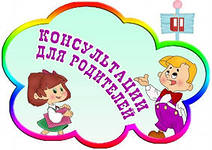  Профессия логопеда сейчас известна всем. Но в то же время для многих родителей остается тайной: когда следует обращаться к логопеду, с какого возраста, возможно ли заниматься с ребенком самому, без помощи логопеда? И какие логопедические упражнения можно использовать? Когда пора к логопеду?Консультация логопеда необходима:если ребенок старше трех лет не говорит фразами. У него можно подозревать задержку речевого развития. А если в этом возрасте малыш не произносит даже слов – у него могут обнаружиться  грубые нарушения общего развития;если ребенок старше четырех лет произносит не все звуки родного языка (или произносит неправильно). Обычно к этому возрасту ребенок уже должен разговаривать правильно;если у ребенка неоднократно замечалось заикание (непроизвольное повторение звуков, слогов, слов).Оцените малыша по таким критериям речи:3-4 года – малыш должен правильно произносить «с», «сь», «з», «зь», «ц»4-5 лет – «ш», «ж», «ч», «щ», «г», «к». «х»5-6 лет – «ль», «л», «р», «рь» Если заметили несоответствия – обратитесь к логопеду. Своевременное обращение к специалисту – залог эффективности его помощи малышу. Конечно же, сейчас очень легко подобрать логопедические упражнения и заниматься самостоятельно. Но только логопед-специалист сможет поставить правильный речевой диагноз. Только после этого возможно правильно подобрать логопедические упражнения для исправления речевого недостатка. Для того чтобы речь вашего малыша была плавной, четкой, выразительной и красивой, прислушайтесь к таким советам логопеда:сами говорите выразительно и правильно, не позволяйте себе говорить быстро, слишком громко, неправильно произнося звуки. Будьте примером правильной речи для своего ребенка;не подражайте так называемой автономной (детской) речи малыша: бибика, ам-ам, баиньки. Говорите с малышом нормальным языком – и он скоро поймет, что так правильнее;если ребенок упрямо не хочет говорить, хотя и умеет, откажитесь понимать его жесты и мимику. Откликайтесь только при использовании ребенком речи;если ребенок неправильно произносит звуки и слова, не ругайте его и не делайте резких замечаний. Так можно добиться полного отказа ребенка от общения. Логопедические упражнения по-домашнему Если у вашего ребенка серьезные проблемы в области речи – ему лучше всего заниматься с логопедом. А дома вы можете делать с малышом те упражнения, которые назначит специалист. Если же вы просто хотите сделать речь ребенка плавной и выразительной, а также просто для профилактики речевых нарушений, вам можно пользоваться простым набором логопедических упражнений, доступных каждому. Артикуляционная гимнастика. Чтобы повысить подвижность органов речи, можно проводить гимнастику для губ, языка, нижней челюсти. Обязательно дайте малышу зеркальце, чтобы он мог контролировать свою артикуляцию. Логопедические упражнения этого вида могут иметь игровую форму. С помощью различных игр научите ребенка поднимать язык вверх, делать его широким, тонким, долго удерживать в одном положении («Оближем губки», «Сложим губки трубочкой» и т.п.) Дыхательная гимнастика. Малышу необходимо выработать правильный воздушный поток, который необходим для произношения звуков. Для этого научите ребенка дуть тонкой струей воздуха на кораблик, на перышко, в соломинку для мыльных пузырей. При этом следите, чтобы малыш не надувал щеки. Развитие мелкой моторики кистей и пальцев рук. Психологи и физиологи давно доказали прямую взаимосвязь между развитием мелкой моторики рук и интеллектуально-речевым развитием человека. Поэтому развивая движения пальцев рук и кистей, вы способствуете развитию интеллекта и речи. Для этого давайте детям мозаику, мелкие бусинки для нанизывания, маленькие стеклянные шарики и крошечные игрушки (конечно же, играть с ними можно только в присутствии взрослых). Играйте массажные игры: «Сорока-ворона» и подобные ей. Занимайтесь лепкой, научите малыша шнуровать ботинки и застегивать мелкие пуговицы.Для постоянных занятий с малышом нужно время и силы. Но каждый родитель понимает: от правильной речи зависит будущее ребенка, его самооценка, успехи в школьной учебе и многое другое.  Поэтому не жалейте сил и времени для логопедических занятий. Наградой за ваш труд будет чистое, выразительное, красивое произношение вашего ребенка.                               Родителям о речевом развитии детей.  Главная роль в развитии познавательных способностей и речи детей принадлежит родителям. Только от вашей наблюдательности, чуткости, умения вовремя заметить какие-либо проблемы, от желания развивать и совершенствовать навыки ребенка зависит успешность развития речи вашего малыша.   Вы должны помнить, что речь - инструмент развития высших отделов психики человека. Обучая ребенка родной речи, взрослые способствуют развитию его интеллекта и высших эмоций, подготавливают условия для успешного обучения в школе.   Общие правила для родителей:* С первых дней жизни ребенка должна окружать полноценная речевая среда. Старайтесь вашу повседневную деятельность сопровождать правильной речью, называйте свои действия, предметы домашнего обихода во время бодрствования ребёнка,  при этом почаще давайте ему возможность видеть ваше лицо, наблюдать за вашей артикуляцией. Не забывайте, что ребенок постоянно наблюдает за всем, что происходит и понимает намного больше, чем может сказать.* Каждый день читайте ребенку. Не показывайте своей досады и нежелания, если ребенок попросит вас в сотый раз прочитать книжку, которую особенно полюбил. *  Поощряйте любопытство, стремление задавать вопросы, для этого отвечайте на каждый детский вопрос. Поощряйте стремление изучить что-то новое. Для ребенка весь мир - новый. Создайте ему возможность получать новые впечатления (но не переборщите!). * Основная деятельность ребенка - игра. Не отказывайтесь играть с ним. Хвалите и ободряйте  его.* Неточное произношение у детей в возрасте до 3-х лет естественно - это так называемое возрастное косноязычие (при нормальном психическом и физическом развитии и наличии полноценного слуха). Не позднее, чем к 5- 5,5 годам ребенок должен овладеть правильным произношением всех звуков родной речи. Всякие нарушения в произношении звуков, не соответствующие нормам возраста, рассматриваются как дефекты произношения, исправлять которые бывает очень трудно. Поэтому особенно важно следить за формированием произношения и вовремя предупреждать закрепление неправильного произношения звуков.* Ни в коем случае нельзя подражать неправильному произношению ребенка - "сюсюкать" с ним. Тем самым Вы лишаете ребенка возможности слышать правильное произношение и отличать от неправильного. Это ведет к тому, что у ребенка не вырабатывается слуховой самоконтроль и закрепляется искаженное произношение. Дорогие родители, помните, что Ваша речь - образец для подражания!Вы — первые учителя родного языка для своего ребенка!    Семья — первая школа!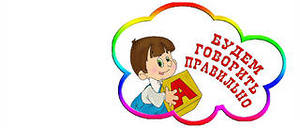 